KATA PENGANTAR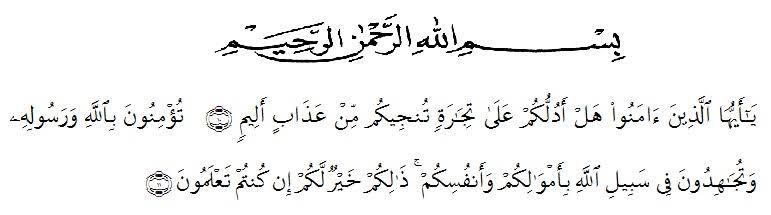 Puji dan syukur peneliti ucapkan atas kehadirat Allah SWT. dengan rahmat dan Artinya :  (10) Hai orang-orang yang beriman, sukakah kamu aku tunjukkan suatu perniagaan yang dapat menyelamatkan kamu dari azab yang pedih? (11) (Yaitu) kamu beriman kepada Allah dan Rasul-Nya dan berjihad di jalan Allah dengan harta dan jiwamu. Itulah yang lebih baik bagi kamu jika kamu mengetahuinya. (Ash-Shaff : 10-11)Puji syukur penulis panjatkan kehadirat Allah SWT yang telah melimpahkan rahmat dan karunia-Nya  peneliti dapat menyelesaikan laporan proposal penelitian dengan baik. Shalawat serta salam tak lupa pula peneliti hadiahkan kepada junjungan kita Nabi Besar Muhammad SAW atas berkah, rahmat dan hidayah-Nya peneliti dapat menyelesaikan laporan proposal penelitian dengan judul “Pengaruh Persepsi Kesesuaian, Sistem Internal Kontrol, Dan Penerapan Good Corporate Governance Terhadap Kecurangan Akuntansi Pada PT. Bank Permata, Tbk”. Laporan proposal penelitian ini disusun guna untuk memenuhi salah satu persyaratan untuk mengerjakan skripsi pada program Strata-1 di Jurusan Akuntansi, Fakultas Ekonomi, Universitas Muslim Nusantara Al-Washliyah. Penyusunan penelitian ini dapat terlaksana dengan baik karena adanya bantuan dan doa dari berbagai pihak, maka dengan segenap ketulusan hati peneliti ucapkan terima kasih sebesar-besarnya kepada :Bapak Dr. KRT. Hardi Mulyono K. Surbakti, selaku Rektor Universitas Muslim Nusantara Al Washliyah Medan.Ibu Dr. Anggia Sari Lubis, SE, M.Si selaku Dekan Fakultas Ekonomi Universitas Muslim Nusantara Al Washliyah Medan.Ibu Deby Chintya Ovami, S.Pd., M.Si selaku Ketua Program Studi Akuntansi, atas bimbingan dan saran yang diberikan.Bapak Reza Hanafi Lubis,SE., M.Si selaku Dosen Pembimbing yang telah memberikan bimbingan, arahan dan masukan kepada penulis selama proses penyelesaian proposal.Bapak dan Ibu Dosen beserta Staff Pegawai Fakultas Ekonomi Universitas Muslim Nusantara Al Washliyah Medan.Teristimewa penulis ucapkan terima kasih Ayahanda Ahmad Saleh dan Ibunda Zulia Ramadhani, peneliti ucapkan terima kasih karena telah memberikan segalanya dan selalu mendoakan penulis dalam menyelesaikan perkuliahan dan penyusunan proposal ini.Kedua adik peneliti yaitu Dhanika Fajar dan Wahyu Wijaya, yang selalu memberikan dukungan dan doa kepada peneliti.Dan teman-teman seperjuangan di kampus, yang telah memberikan semangat dan dukungannya.Dalam laporan proposal penelitian ini, peneliti menyadari terdapatnya banyak kekurangan. Oleh karena itu, peneliti mengharapkan saran dan kritikannya demi kesempurnaan laporan proposal penelitian ini, sehingga akhirnya laporan proposal penelitian ini dapat bermanfaat bagi saya dan pihak-pihak yang membutuhkan.Medan, 9 Agustus 2021Penulis                    Prafitri AhmaNpm : 183214112